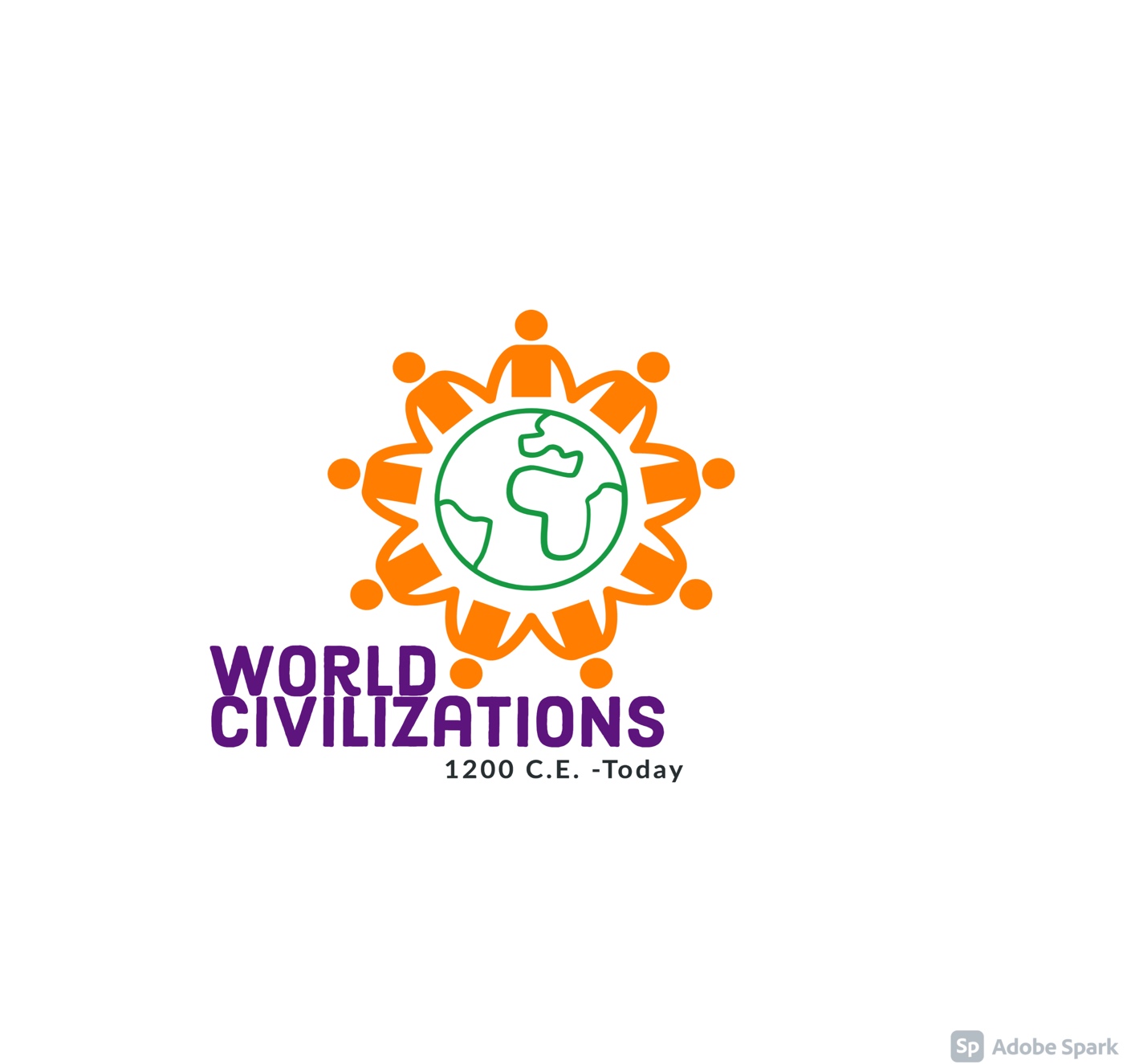 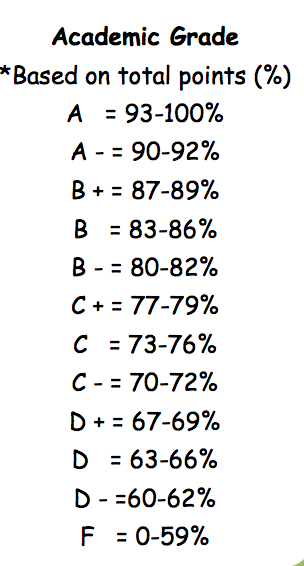 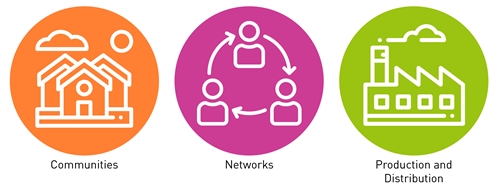 Ningún empleado o estudiante del distrito debe estar sujeto a discriminación en el empleo o cualquier programa o actividad del distrito en base a la edad, color, discapacidad, género, identidad sexual, información genética, origen nacional, embarazo, raza, religión, orientación sexual, o estado de veterano. El distrito está comprometido a proporcionar un acceso equitativo y oportunidades equitativas en sus programas, servicios y empleo, incluyendo en sus reglamentos, procesos de reclamaciones, accesibilidad a los programas, uso de las instalaciones del distrito, acomodaciones y otros asuntos con respeto a las Oportunidades de Empleo Equitativo.  El distrito también ofrece acceso equitativo dentro de las instalaciones del distrito para todos los grupos de jóvenes que figuran bajo el Título 36 del Código de los Estados Unidos, incluyendo los grupos de los boys scout.  La siguiente persona ha sido designada para atender los asuntos y reclamaciones relativas a la discriminación ilegal, acoso y represalias: Tina Hatch—Cumplimento e Investigaciones/Coordinadora del Título IX, 440 East 100 South, Salt Lake City, Utah 84111, (801) 578-8388.  Usted también puede comunicarse con la Oficina de Derechos Civiles, Denver, CO, (303) 844-5695.SLCSE HOBUSH World Civ Disclosure SPANISH 2022-8-24